В целях организации оценки последствий принятия решений                            о реконструкции, модернизации, сдаче в аренду, передаче в безвозмездное пользование, об изменении назначения или о ликвидации объекта социальной инфраструктуры для детей, являющегося муниципальной собственностью                  г. Зеленогорска, а также о реорганизации или ликвидации муниципальных образовательных организаций, муниципальных организаций, образующих социальную инфраструктуру для детей г. Зеленогорска, в соответствии                      с Федеральным законом от 29.12.2012  № 273-ФЗ «Об образовании в Российской Федерации», Федеральным законом от 24.07.1998 № 124-ФЗ «Об основных гарантиях прав ребенка в Российской Федерации», Порядком проведения оценки последствий принятия решения о реконструкции, модернизации, сдаче в аренду,                 об изменении назначения или о ликвидации объекта социальной инфраструктуры для детей, являющегося краевой или муниципальной собственностью, а также реорганизации или ликвидации краевых государственных образовательных организаций, муниципальных образовательных организаций и (или) краевых государственных организаций, муниципальных организаций, образующих социальную инфраструктуру для детей, утвержденным постановлением Правительства Красноярского края от 14.06.2012 № 275-п, руководствуясь Уставом города Зеленогорска,  1. Утвердить Положение о комиссии по оценке последствий принятия решений о реконструкции, модернизации, сдаче в аренду, передаче                            в безвозмездное пользование, об изменении назначения или о ликвидации объекта социальной инфраструктуры для детей, являющегося муниципальной собственностью г. Зеленогорска, а также о реорганизации или ликвидации муниципальных образовательных организаций, муниципальных организаций, образующих социальную инфраструктуру для детей г. Зеленогорска, согласно  приложению № 1 к настоящему распоряжению.2. Утвердить состав комиссии по оценке последствий принятия решений         о реконструкции, модернизации, сдаче в аренду, передаче в безвозмездное пользование, об изменении назначения или о ликвидации объекта социальной инфраструктуры для детей, являющегося муниципальной собственностью               г. Зеленогорска, а также о реорганизации или ликвидации муниципальных образовательных организаций, муниципальных организаций, образующих социальную инфраструктуру для детей г. Зеленогорска, согласно приложению № 2 к настоящему распоряжению.3. Признать утратившими силу следующие распоряжения Администрации ЗАТО г. Зеленогорска:от 30.10.2015 № 2270-р «Об утверждении Положения и состава комиссии по оценке последствий принятия решений о реконструкции, модернизации, сдаче в аренду, об изменении назначения или о ликвидации объекта социальной инфраструктуры для детей, являющегося муниципальной собственностью г. Зеленогорска, а также о реорганизации или ликвидации муниципальных образовательных организаций, муниципальных организаций, образующих социальную инфраструктуру для детей г. Зеленогорска;от 06.04.2016 № 595-р «О внесении изменений в распоряжение Администрации ЗАТО г. Зеленогорска от 30.10.2015 № 2270-р «Об утверждении Положения и состава комиссии по оценке последствий принятия решений                  о реконструкции, модернизации, сдаче в аренду, об изменении назначения или              о ликвидации объекта социальной инфраструктуры для детей, являющегося муниципальной собственностью г. Зеленогорска, а также о реорганизации или ликвидации муниципальных образовательных организаций, муниципальных организаций, образующих социальную инфраструктуру для детей г. Зеленогорска4. Настоящее распоряжение вступает в силу в день подписания и подлежит опубликованию в газете «Панорама». 5. Контроль за выполнением настоящего распоряжения возложить на заместителя Главы ЗАТО г. Зеленогорска по вопросам социальной сферы.Глава ЗАТО г. Зеленогорска  						     М.В. Сперанский							Приложение № 1						к распоряжению Администрации						ЗАТО г. Зеленогорска						от 29.12.2018 № 2940-рПоложениео комиссии по оценке последствий принятия решений о реконструкции, модернизации, сдаче в аренду, передаче в безвозмездное пользование,                     об изменении назначения или о ликвидации объекта социальной инфраструктуры для детей, являющегося муниципальной собственностью г. Зеленогорска, а также        о реорганизации или ликвидации муниципальных образовательных организаций, муниципальных организаций, образующих социальную инфраструктуру для детей г. Зеленогорска1.1. Комиссия по оценке последствий принятия решений о реконструкции, модернизации, сдаче в аренду, передаче в безвозмездное пользование,                         об изменении назначения или о ликвидации объекта социальной инфраструктуры для детей, являющегося муниципальной собственностью г. Зеленогорска, а также  о реорганизации или ликвидации муниципальных образовательных организаций, муниципальных организаций, образующих социальную инфраструктуру для детей                          г. Зеленогорска (далее – муниципальная комиссия) является постоянно действующим коллегиальным органом.1.2. В своей деятельности муниципальная комиссия руководствуется постановлением Правительства Красноярского края от 14.06.2012 № 275-п               «Об утверждении порядка проведения оценки последствий принятия решения              о реконструкции, модернизации, сдаче в аренду, об изменении назначения или             о ликвидации объекта социальной инфраструктуры для детей, являющегося краевой или муниципальной собственностью, а также реорганизации или ликвидации краевых государственных образовательных организаций, муниципальных образовательных организаций и (или) краевых государственных организаций, муниципальных организаций, образующих социальную инфраструктуру для детей» (далее – постановление Правительства № 275-п), федеральными законами и иными нормативными правовыми актами Российской Федерации, законами и иными нормативными правовыми актами Красноярского края, муниципальными правовыми актами г. Зеленогорска.1.3. Состав муниципальной комиссии утверждается распоряжением Администрации ЗАТО г. Зеленогорска.1.4. Полномочия муниципальной комиссии:оценка последствий принятия решения о реконструкции, модернизации, сдаче в аренду, передаче в безвозмездное пользование, об изменении назначения или о ликвидации объекта социальной инфраструктуры для детей, являющегося муниципальной собственностью г. Зеленогорска, а также реорганизации или ликвидации муниципальных образовательных организаций, муниципальных организаций, образующих социальную инфраструктуру для детей г. Зеленогорска (далее – решение) на основании критериев оценки последствий принятия решения о реконструкции, модернизации, сдаче в аренду, об изменении назначения или         о ликвидации объекта социальной инфраструктуры для детей, являющегося муниципальной собственностью, а также реорганизации или ликвидации муниципальных образовательных организаций, муниципальных организаций, образующих социальную инфраструктуру для детей, утвержденных постановлением Правительства № 275-п;  подготовка заключения об оценке последствий принятия решения.1.5. Муниципальную комиссию возглавляет председатель, который осуществляет общее руководство деятельностью муниципальной комиссии. Председатель муниципальной комиссии: обеспечивает коллегиальность в обсуждении вопросов;распределяет обязанности и дает поручения членам муниципальной комиссии;осуществляет иные полномочия, предусмотренные настоящим положением.  1.6. В период отсутствия (временная нетрудоспособность, отпуск, командировка) председателя муниципальной комиссии его полномочия осуществляет заместитель председателя комиссии. 1.7. Секретарь муниципальной комиссии: ведет протоколы заседания муниципальной комиссии;организует документооборот муниципальной комиссии;извещает членов муниципальной комиссии о времени и месте заседания муниципальной комиссии, повестке заседания муниципальной комиссии;оформляет протоколы заседаний муниципальной комиссии и заключения об оценке последствий принятия решения; осуществляет иные полномочия по поручению председателя муниципальной комиссии. 1.8. В случае отсутствия секретаря муниципальной комиссии (временная нетрудоспособность, отпуск, командировка) его полномочия осуществляет по поручению председателя муниципальной комиссии другой член муниципальной комиссии.1.9. По итогам работы муниципальной комиссии оформляется заключение (положительное или отрицательное), которое подписывается председателем, заместителем председателя, секретарем и другими членами муниципальной комиссии, присутствовавшими на заседании муниципальной комиссии. Заключение подготавливается и оформляется секретарем муниципальной комиссии в срок не более трех рабочих дней с даты проведения заседания муниципальной комиссии.Член муниципальной комиссии, не согласный с принятым решением, имеет право в письменном виде изложить свое особое мнение, которое прилагается            к заключению муниципальной комиссии. 1.10. Заседания муниципальной комиссии считаются правомочными, если на них присутствует не менее двух третей членов от состава муниципальной комиссии. 1.11. Решения муниципальной комиссии принимаются большинством голосов от присутствующего на заседании состава муниципальной комиссии.            В случае равенства голосов голос председателя муниципальной комиссии является решающим.1.12. Муниципальная комиссия вправе приглашать на свои заседания представителей Законодательного Собрания Красноярского края, органов исполнительной власти Красноярского края, территориальных органов федеральных органов исполнительной власти, органов местного самоуправления муниципальных образований Красноярского края, общественных объединений       и иных некоммерческих организаций, не входящие в состав муниципальной комиссии, а также представителей муниципальных образовательных организаций, муниципальных организаций, образующих социальную инфраструктуру для детей, подлежащих реорганизации или ликвидации.1.13. Организационно-техническое обеспечение деятельности муниципальной комиссии осуществляет Администрация ЗАТО г. Зеленогорска.						Приложение № 2						к распоряжению Администрации						ЗАТО г. Зеленогорска						от 29.12.2018 № 2940-рСоставкомиссии по оценке последствий принятия решений о реконструкции, модернизации, сдаче в аренду, передаче в безвозмездное пользование,                     об изменении назначения или о ликвидации объекта социальной инфраструктуры для детей, являющегося муниципальной собственностью г. Зеленогорска, а также        о реорганизации или ликвидации муниципальных образовательных организаций, муниципальных организаций, образующих социальную инфраструктуру для детей г. ЗеленогорскаПредседатель комиссии:Коваленко Лариса Васильевна – заместитель Главы ЗАТО г. Зеленогорска по вопросам социальной сферы;			заместитель председателя комиссии:Парфенчикова Людмила Владимировна – руководитель Управления образования Администрации ЗАТО г. Зеленогорска;секретарь комиссии:Маслова Галина Ивановна – начальник отдела дошкольного, общего                         и дополнительного образования Управления образования Администрации ЗАТО            г. Зеленогорска;члены комиссии:Заречный Василий Анатольевич – руководитель Комитета по управлению имуществом Администрации ЗАТО г. Зеленогорска;Иванова Дина Александровна – депутат Совета депутатов ЗАТО г. Зеленогорска;Кривоносов Олег Александрович – директор Муниципального казенного учреждения «Комитет по делам физической культуры и спорта г. Зеленогорска»;Малышева Наталья Геннадьевна – руководитель Финансового управления Администрации ЗАТО г. Зеленогорска;Петров Виктор Андреевич – заместитель генерального директора филиала ФГБУ ФСНКЦ ФМБА России КБ № 42 (по согласованию);Стешенко Алена Михайловна – директор Муниципального казенного учреждения «Комитет по делам культуры и молодежной политики г. Зеленогорска»;Удрас Валентина Федоровна – Уполномоченный по правам ребенка                             в г. Зеленогорске;Шатунова Тамара Яковлевна – председатель Территориальной профсоюзной организации городских предприятий, учреждений, организаций г. Зеленогорска РПРАЭП (по согласованию);представитель органа исполнительной власти края, уполномоченный                        в соответствующей отрасли (сфере) государственного управления (по согласованию).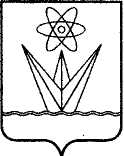 АДМИНИСТРАЦИЯЗАКРЫТОГО АДМИНИСТРАТИВНО – ТЕРРИТОРИАЛЬНОГО ОБРАЗОВАНИЯ  ГОРОДА ЗЕЛЕНОГОРСКА КРАСНОЯРСКОГО КРАЯР А С П О Р Я Ж Е Н И ЕАДМИНИСТРАЦИЯЗАКРЫТОГО АДМИНИСТРАТИВНО – ТЕРРИТОРИАЛЬНОГО ОБРАЗОВАНИЯ  ГОРОДА ЗЕЛЕНОГОРСКА КРАСНОЯРСКОГО КРАЯР А С П О Р Я Ж Е Н И ЕАДМИНИСТРАЦИЯЗАКРЫТОГО АДМИНИСТРАТИВНО – ТЕРРИТОРИАЛЬНОГО ОБРАЗОВАНИЯ  ГОРОДА ЗЕЛЕНОГОРСКА КРАСНОЯРСКОГО КРАЯР А С П О Р Я Ж Е Н И ЕАДМИНИСТРАЦИЯЗАКРЫТОГО АДМИНИСТРАТИВНО – ТЕРРИТОРИАЛЬНОГО ОБРАЗОВАНИЯ  ГОРОДА ЗЕЛЕНОГОРСКА КРАСНОЯРСКОГО КРАЯР А С П О Р Я Ж Е Н И ЕАДМИНИСТРАЦИЯЗАКРЫТОГО АДМИНИСТРАТИВНО – ТЕРРИТОРИАЛЬНОГО ОБРАЗОВАНИЯ  ГОРОДА ЗЕЛЕНОГОРСКА КРАСНОЯРСКОГО КРАЯР А С П О Р Я Ж Е Н И Е29.12.2018г. Зеленогорскг. Зеленогорск№2940-рОб утверждении Положения и состава комиссии по оценке последствий принятия решений о реконструкции, модернизации, сдаче в аренду, передаче в безвозмездное пользование, об изменении назначения или о ликвидации объекта социальной инфраструктуры для детей, являющегося муниципальной собственностью г. Зеленогорска, а также о реорганизации или ликвидации муниципальных образовательных организаций, муниципальных организаций, образующих социальную инфраструктуру для детей г. ЗеленогорскаОб утверждении Положения и состава комиссии по оценке последствий принятия решений о реконструкции, модернизации, сдаче в аренду, передаче в безвозмездное пользование, об изменении назначения или о ликвидации объекта социальной инфраструктуры для детей, являющегося муниципальной собственностью г. Зеленогорска, а также о реорганизации или ликвидации муниципальных образовательных организаций, муниципальных организаций, образующих социальную инфраструктуру для детей г. Зеленогорска